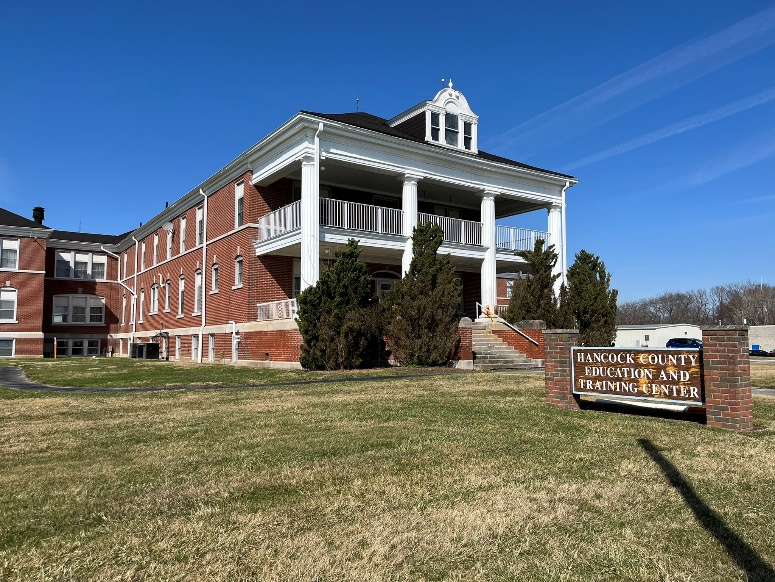 SUPERINTENDENT SEARCHHancock County Educational Service Center7746 CR 140Findlay, Ohio 45840(419) 422-7525 hancockesc.orgHancock County Educational Service Center Strengths:Numerous cooperative agreements with the nine Hancock County School Districts that we serve.Some of the services the ESC provides include:Exceptional special education staff serving children with special needs with a wide array of services.Top notch curriculum and gifted services.Five Star rated preschools in every district.Highly successful grant writing which benefits all the member schools.Leadership of the Hancock County Health Insurance Consortium.Fiscal services including hiring arrangements and shared services.Opportunity for credit recovery through the ESC Alternative School.Needs Facing the ESC:Establish a closer day-to-day relationship with the districts that the ESC serves.Expand or begin programs at the districts' request.Expectations for the New Superintendent:Superintendent experience required.Be of high moral character.Possess a solid foundation in the business functions of school districts and the fiscal relationships that the ESC has with the districts.A strong knowledge of special education best practices, finance, and regulations.Build and maintain a positive rapport with the ESC personnel and the member districts.Be visible in the community, join and participate in education related/public service boards and committees.OTES 2.0 credentialed or willingness to earn credentials.Residency in one of the districts that the ESC serves is highly desirable.Salary/Length of Contract:Salary and other fringe benefits are negotiable based on qualifications and experience of the candidate with the intent of being competitive with the salaries of area superintendents.  This is a full-time position (260) days.  The successful candidate will receive a multi-year contract. Timeline:Advertise vacancy and begin to accept applications = 03/22/22Closing of the application process = 04/14/22Screening of the candidates = 04/20/22Initial interviews = 04/25/22 – 04/29/22Second interviews = 05/02/22 – 05/06/22Appointment of superintendent = no later than 05/18/22Start date = 07/01/22 Preferred (negotiable)Required Application Materials:An introductory letter expressing reasons for interest in this position.An up-to-date resume.A copy of a current Ohio license for this position.A completed administrative application form available at www.hancockesc.org. Three current reference letters.Contact: Richard Van Mooy, Acting Superintendent, Hancock County ESC, 7746 CR 140, Findlay, Ohio, 45840; 419-422-7525, ext. 226; email – vanmooyr@hancockesc.org 